FMHS Postdoctoral Society Research Development Grant – Flexi (Round 1) 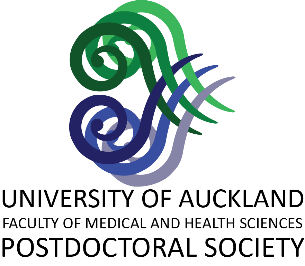 The FMHS Postdoctoral Society offers Flexi Grants to Research Fellows, Senior Research Fellows or Lecturers on fixed term contracts to assist with small research expenses. The maximum award is NZD 1000.00. Funding received from this grant MUST be invoiced within three months of award or before 17th November 2023, whichever is earlier. Earlier invoicing is encouraged to ensure that unspent funds can be reallocated before the end of the financial year for maximum benefit to the postdoctoral community. Flexi Funding can be used for:Work-related costsSeed funding to start a new collaboration or explore a new ideaFunding to visit a collaborator at another New Zealand institutionJoint applications from two eligible applicants are accepted with the award capped at NZD 2000.00. Salary costs and contributions towards computer purchases will not be funded. These funds cannot be used to cover items procured before the application deadline in each round.For costs related to attending a conference, meeting, workshop or course, please apply for our Research Development Grant – Travel. For manuscript publication related costs, please apply for our Publishing Grants.Deadline for Research Development Grant – Flexi (Round 1) – 5pm 12th May 2023.Eligibility criteria:The applicant must be employed by The University of Auckland or UniServices as a Research Fellow or Senior Research Fellow or fixed term lecturer, and Ph.D. qualified at the time of application. Note that if successful, there is a 1 year stand down period before the applicant can reapply for this grant.Please contact us if you unsure of your eligibility.To apply for the FMHS PDS Research Development Grant – Flexi, please provide the following:Please convert all of the following into a SINGLE PDF document prior to submissionA completed Postdoctoral Society Research Development Grant – Flexi Cover Sheet A one-page outline including: A brief description of the work/collaboration proposed. Please indicate whether ethics approval is required for the completion of this work, and where appropriate, that it has been granted.The key goals, significance, and benefits to your research career A budget (quotes are NOT required)Is other funding available? Have you applied for other funding?A brief summary of your service contribution to the University of Auckland and/or FMHS over the past 12 months (e.g. committee membership, involvement in voluntary organisations within the university, role in organising seminars, schools outreach)For joint applications, your respective contributions to the projectYour CV (Please use the NZ-RST CV Template, 2 pages max for part 1, 3 pages max for part 2)Submit applications to fmhs-res-fellows@auckland.ac.nz by 5pm on 12th May 2023.FMHS Postdoctoral Society Research Development Grant - Flexi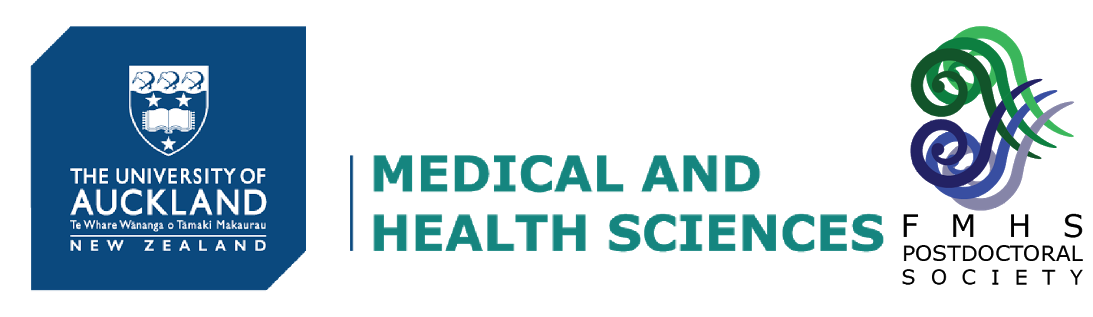 Please complete the following:Please duplicate the section above if submitting a joint application.Nature of Application:(select one)FMHS PDS Award History:
Have you previously received a FMHS PDS Research Development Grant - Flexi? Y/NIf you have previously been awarded a FMHS PDS Research Development Grant - Flexi, indicate when:Signatures:Unsigned applications will not be reviewed.Application (1 page maximum)CV (5 pages maximum per applicant)New Zealand Standard Curriculum Vitae TemplateRows and columns may be expanded or reduced, but a CV must be no more than two pages for part 1 and no more than three pages for part 2.  Use Arial 12 point font.  Do not alter page margins.  Instructions in italics should be deleted before you submit your CV.PART 1Delete and start typing here.  List in reverse date order.  Start each qualification on a new line as per the example:e.g. Year conferred, qualification, discipline, university/institute.Delete and start typing here.  List in reverse date order.  Start each position on a new line as per the example:e.g. Year-year, job title, organisation.Delete and start typing here.List any significant interruptions to your career (e.g. sickness, parental leave). Delete and start typing here.Delete and start typing here.  List in reverse date order.  Start each professional distinction on a new line as per the example:e.g. Year / year-year, distinction.Part 2 should include information pertinent to your research proposal.  The following sections should not total more than three pages.PART 2Expand/reduce the following table as needed, listing publications relevant to your proposal.  List in reverse date order.  Bold your name in lists of authors.Optional: Abstract including author namesClosing Date:12th May 2023Name:Position:Department:Email:Phone:Title of Application:Amount Requested:Accept partial funding?Work Related CostsSeed FundingVisiting a CollaboratorOtherPlease describeApplicant(s)Applicant(s)Applicant(s)NameSignatureDateMentor/SupervisorMentor/SupervisorMentor/SupervisorNameSignatureDate1a.   Personal details1a.   Personal details1a.   Personal details1a.   Personal details1a.   Personal details1a.   Personal details1a.   Personal details1a.   Personal details1a.   Personal details1a.   Personal detailsFull nameTitleTitleFirst nameFirst nameSecond name(s)Second name(s)Second name(s)Family nameFamily namePresent positionPresent positionPresent positionPresent positionOrganisation/EmployerOrganisation/EmployerOrganisation/EmployerOrganisation/EmployerContact AddressContact AddressContact AddressContact AddressContact AddressContact AddressPost codePost codeWork telephoneWork telephoneMobileEmailEmailPersonal website (if applicable)Personal website (if applicable)http://http://http://http://http://http://http://http://1b.   Academic qualifications1c.   Professional positions held1d.   Present research/professional speciality1e.   Total years research experienceyears1f.   Professional distinctions and memberships (including honours, prizes, scholarships, boards or governance roles, etc)1g.   Total number of peer reviewed publications and patentsJournal articlesBooksBook chapters, books editedConference proceedingsPatents1g.   Total number of peer reviewed publications and patents2a.   Research publications and dissemination Peer-reviewed journal articlesPeer reviewed booksPeer reviewed book chapters, books editedRefereed conference proceedingsPatentsOther forms of dissemination (reports for clients, technical reports, popular press, etc)